Picture Plenary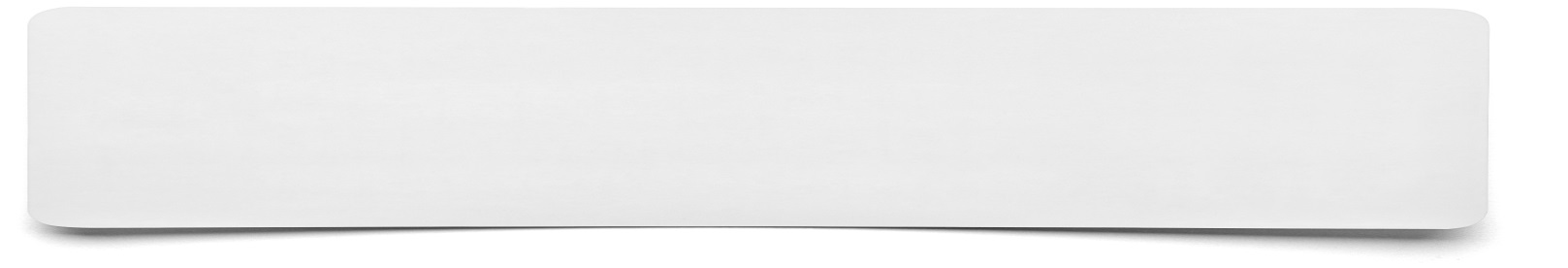 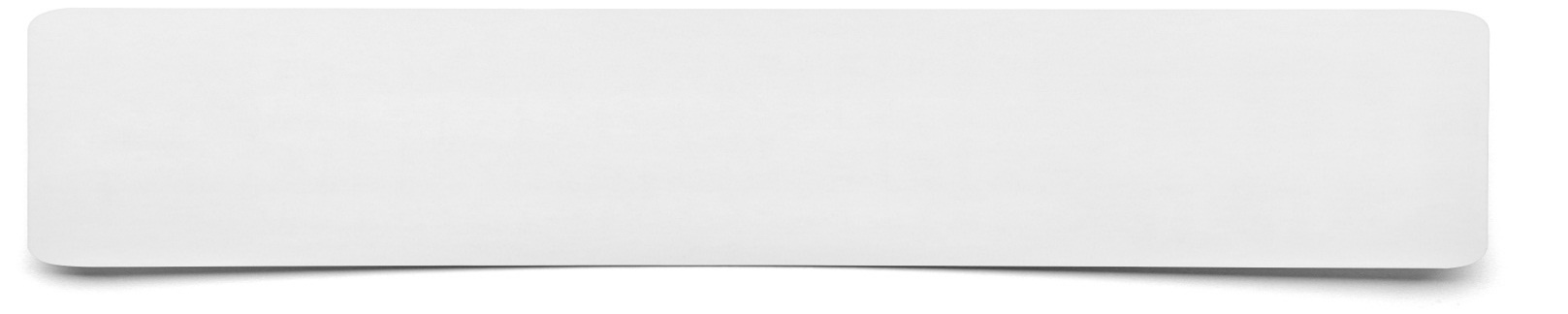 